Турнир  по баскетболу, посвященный памяти Омарова Гусейна Омаровича и Нурбагандова Магомеда Нурбагандовича.В МКОУ «Аверьяновская СОШ» состоялся турнир по баскетболу, посвященный  памяти Омарова Гусейна Омаровича и Нурбагандова Магомеда Нурбагандовича.Цель: приобщения	учащихся	к культурному и духовному наследию Отечества, воспитания патриотизма и гражданственности, популяризациибаскетбола среди подростков, привлечения к занятиям спортом, организации досуга для учащихся МКОУ «Аверьяновская СОШ».На мероприятии присутствовали:- заместитель начальника Автошколы по учебно-производственной части Аликберу Анатолий Яхьяевич,- курсанты Кизлярской Автошколы,- заместитель директора по УВР Аюбова Р.С.,- учитель по физической культуре Везиров М.С.,- учитель по физической культуре Шарипов А.Р.Торжественную часть турнира открыл заместитель начальника Автошколы по учебно-производственной части Аликберу Анатолий Яхьяевич.В турнире охотно приняли участие ребята 8х классов. В ходе соревнований участники продемонстрировали ловкость и быстроту, выносливость и командный дух. По итогам соревнований места распределились следующим образом:    I место завоевал 8 «Б» класс; II место присудили 8 «В» классу; III место – 8 «А» классу.  Лучшими  игроками турнира стали ученики Максимов В. (8 «Б» кл.), Закарьяев А. (8 «А» кл.),  Ибрагимов А. (8 «В» кл.).Участники турнира награждены грамотами.Мы поздравляем ребят!Играйте и любите спорт в целом и баскетбол в частности!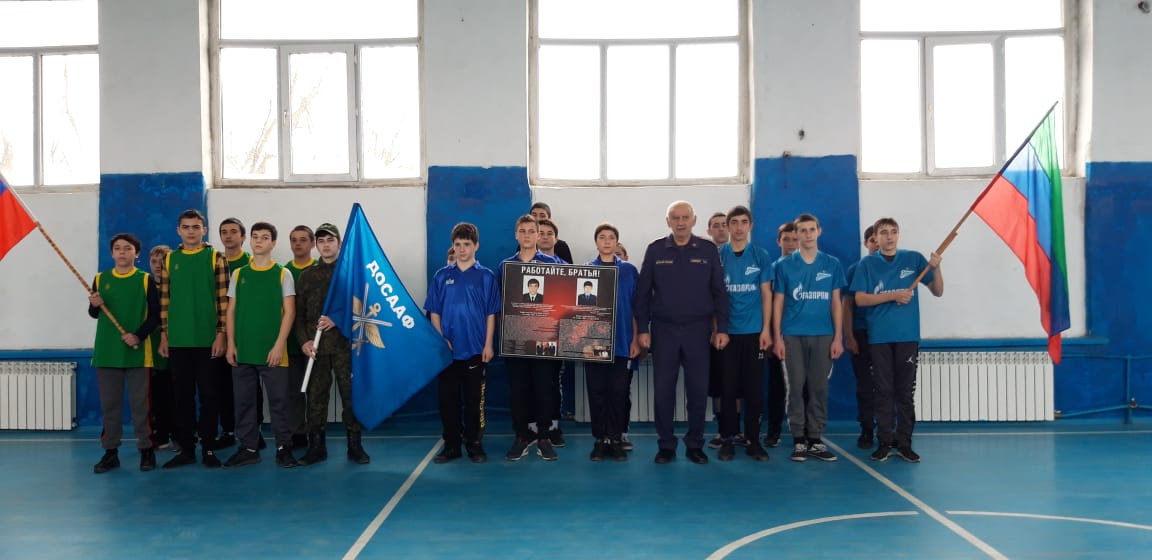 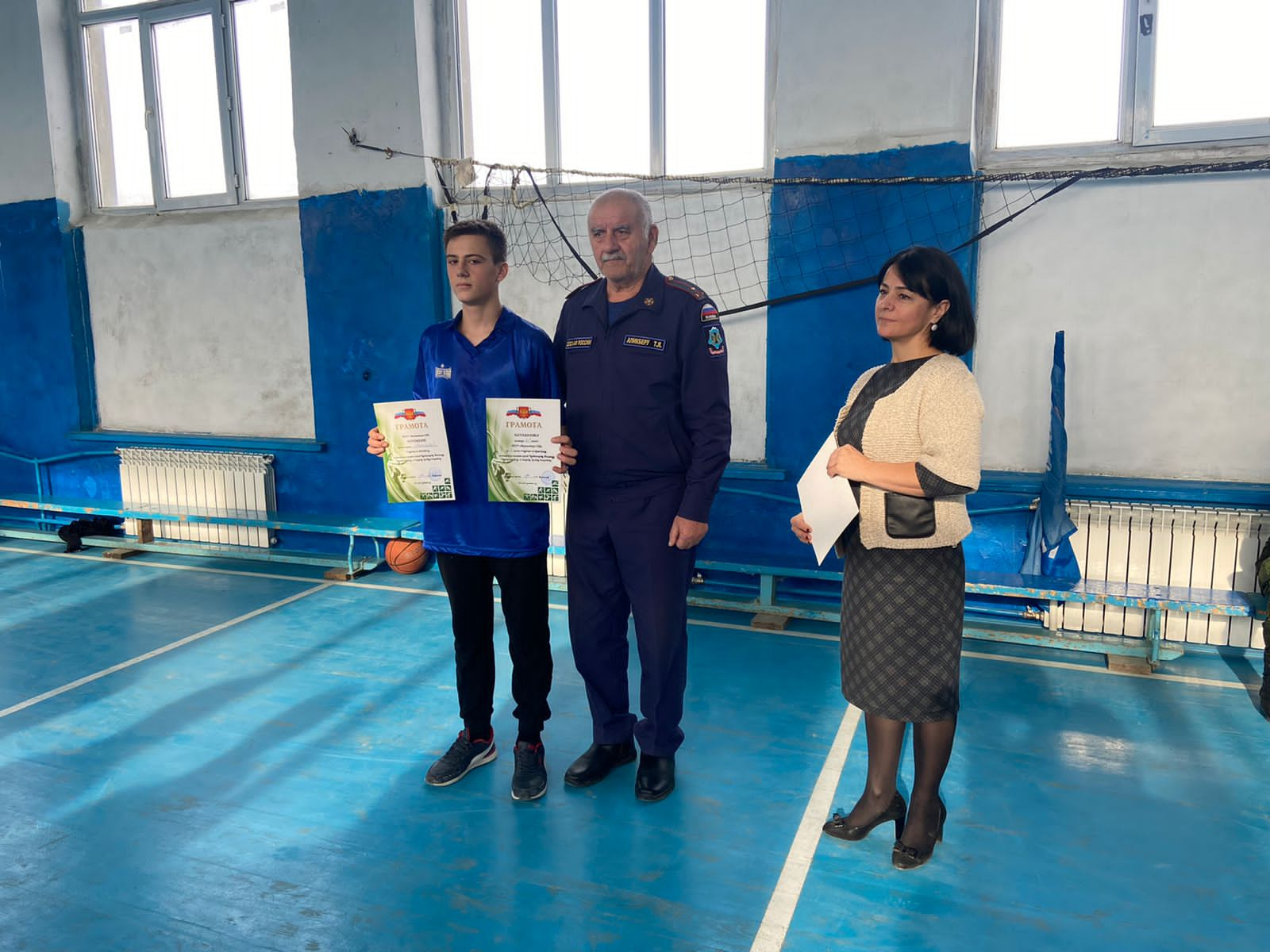 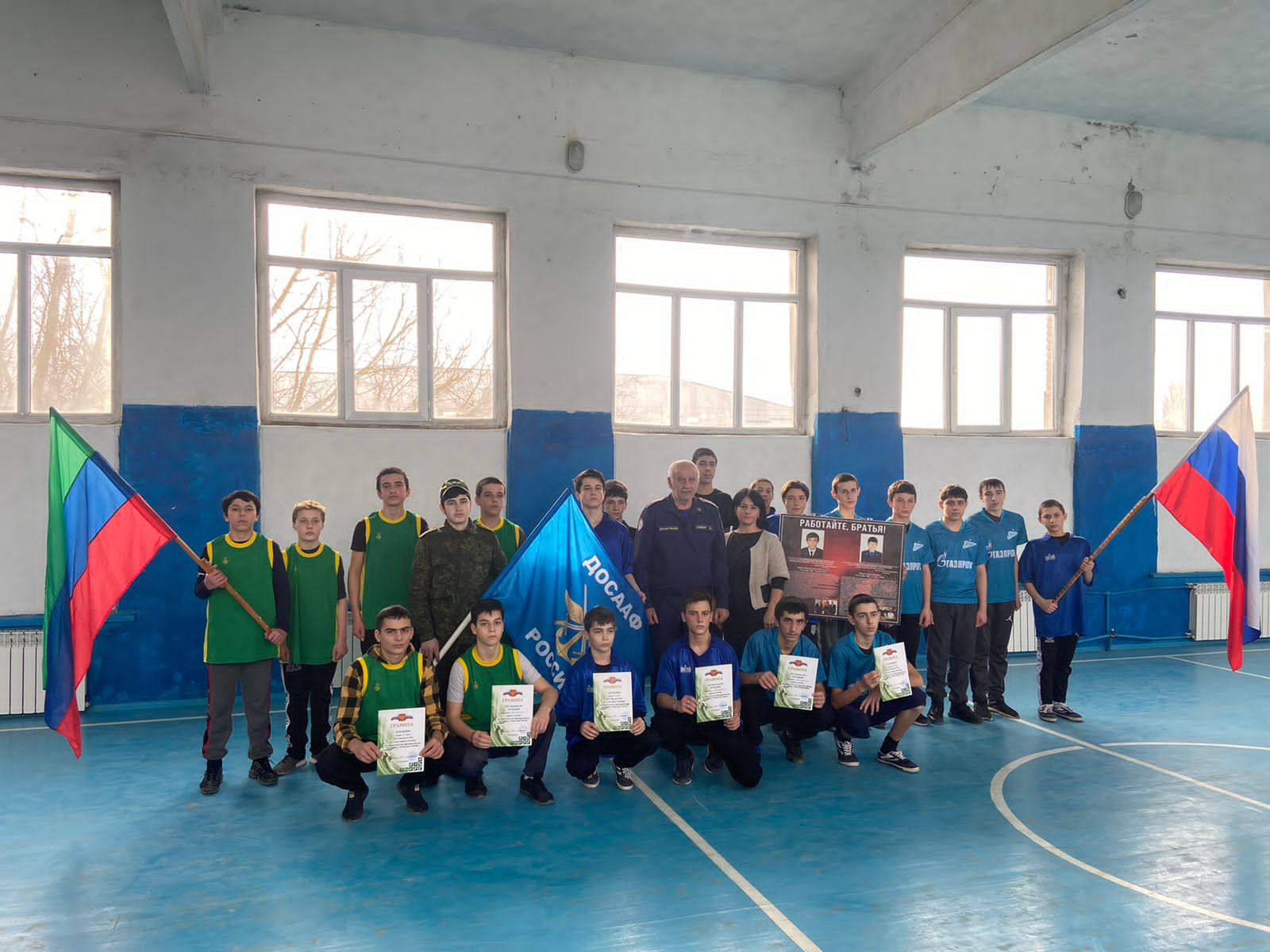 